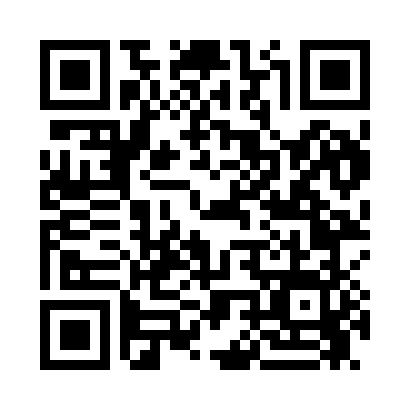 Prayer times for Ascot, Iowa, USAWed 1 May 2024 - Fri 31 May 2024High Latitude Method: Angle Based RulePrayer Calculation Method: Islamic Society of North AmericaAsar Calculation Method: ShafiPrayer times provided by https://www.salahtimes.comDateDayFajrSunriseDhuhrAsrMaghribIsha1Wed4:536:201:215:138:229:492Thu4:526:191:215:138:239:503Fri4:506:171:205:148:249:524Sat4:486:161:205:148:259:535Sun4:476:151:205:148:269:546Mon4:456:141:205:148:279:567Tue4:446:131:205:158:289:578Wed4:426:111:205:158:299:599Thu4:416:101:205:158:3010:0010Fri4:396:091:205:168:3110:0211Sat4:386:081:205:168:3210:0312Sun4:366:071:205:168:3310:0513Mon4:356:061:205:178:3410:0614Tue4:336:051:205:178:3510:0715Wed4:326:041:205:178:3610:0916Thu4:306:031:205:178:3710:1017Fri4:296:021:205:188:3810:1218Sat4:286:011:205:188:3910:1319Sun4:276:001:205:188:4010:1420Mon4:256:001:205:198:4110:1621Tue4:245:591:205:198:4210:1722Wed4:235:581:205:198:4310:1823Thu4:225:571:205:208:4410:2024Fri4:215:571:215:208:4510:2125Sat4:205:561:215:208:4610:2226Sun4:195:551:215:208:4710:2327Mon4:185:551:215:218:4710:2528Tue4:175:541:215:218:4810:2629Wed4:165:541:215:218:4910:2730Thu4:155:531:215:228:5010:2831Fri4:145:531:215:228:5110:29